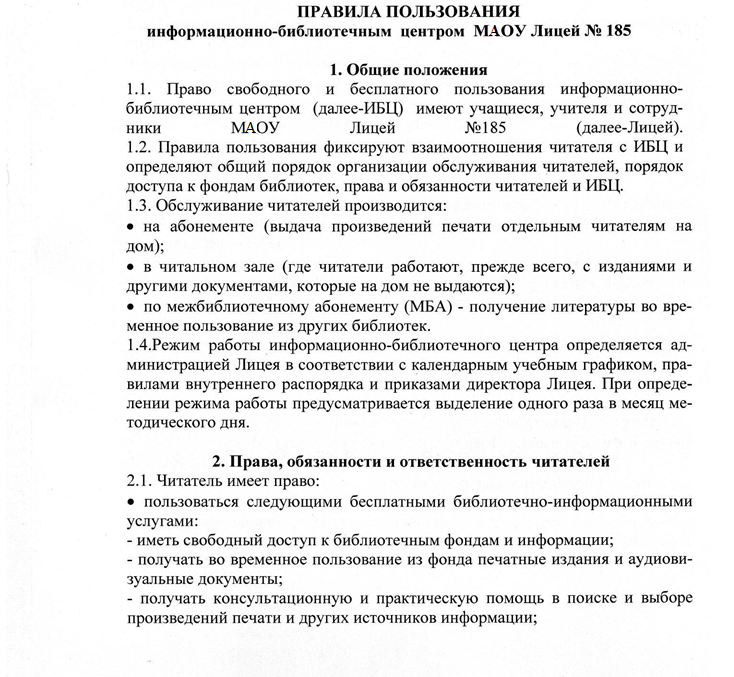 получать книги по межбиблиотечному абонементу; продлевать срок пользования литературой в установленном порядке: - пользоваться справочно-библиографическим и информационным обслуживанием; получать библиотечно-библиографические и информационные знания, навыки и умения самостоятельного пользования библиотекой, книгой, информацией;  принимать участие в мероприятиях, проводимых ИБЦ; оказывать практическую помощь библиотеке; на обеспечение конфиденциальности данных о читателе и перечня читаемых материалов; на обжалование действий библиотечных работников, ущемляющих его права, директору Лицея. 2.2. Читатели (родители или законные представители несовершеннолетних читателей) обязаны: соблюдать правила пользования ИБЦ; бережно относиться к произведениям печати и другим носителям информации, полученным из фонда библиотеки (не делать в них пометок, подчеркиваний, не вырывать, не загибать страниц и т.д.); возвращать книги и другие документы в строго установленные сроки;  не выносить книги и другие документы из помещения ИБЦ, если они не записаны в читательском формуляре; пользоваться ценными и единственными экземплярами книг, справочными изданиями, книгами, полученными по межбиблиотечному абонементу, только в помещении ИБЦ; при получении печатных изданий и других документов из библиотечного фонда читатель должен просмотреть их и в случае обнаружения дефектов сообщить об этом библиотечному работнику, который сделает на них соответствующую пометку; расписываться в читательском формуляре за каждое полученное в библиотеке издание (кроме учащихся 1-2 классов); при утрате и неумышленной порче изданий и других документов заменить их такими же, либо копиями или изданиями, признанными равноценными;не нарушать порядок расстановки литературы в фонде открытого доступа; при выбытии из Лицея вернуть все числящиеся за ними издания и другие документы; соблюдать тишину и порядок, не вносить большие портфели и сумки в помещение ИБЦ. При нарушении сроков пользования книгами и другими документами без уважительных причин к читателям, в установленном порядке, могут быть применены административные санкции - временное лишение права пользования ИБЦ. Личное дело выдается выбывающим учащимся только после возвращения литературы, взятой на абонементе библиотеке; выбывающие сотрудники Лицея отмечают свой обходной лист; За утрату несовершеннолетними читателями произведений печати из библиотечных фондов или причинение им невосполнимого вреда ответственность несут родители (законные представители). 3. Обязанности информационно-библиотечного центра: обеспечить бесплатный и свободный доступ читателей к библиотечным фондам и бесплатную выдачу во временное пользование печатной продукции; обеспечить оперативное и качественное обслуживание читателей с учетом их запросов и потребностей; своевременно информировать читателей о всех видах предоставляемых услуг; в случае отсутствия необходимых читателям изданий запрашивать их по межбиблиотечному абонементу из других библиотек; изучать потребности читателей в образовательной информации; вести консультационную работу, оказывать помощь в поиске и выборе необходимых изданий; проводить занятия по основам библиотечно-библиографических и информационных знаний; вести устную и наглядную массово-информационную работу: организовывать выставки литературы, библиографические обзоры, дни информации, литературные вечера, игры, праздники и др. мероприятия; совершенствовать работу с читателями путем внедрения передовых компьютерных технологий; систематически следить за своевременным возвращением в библиотеку выданных произведений печати; обеспечить читателей необходимой литературой в каникулярное время; проводить в начале учебного года ежегодную перерегистрацию читателей; обеспечить сохранность и рациональное использование библиотечных фондов, создать необходимые условия для хранения документов; проводить мелкий ремонт и своевременный переплет книг, привлекая к этой работе обучающихся; способствовать формированию ИБЦ как центра работы с книгой и информацией; создавать и поддерживать комфортные условия для работы читателей; обеспечить режим работы в соответствии с потребностями Лицея. 4. Порядок пользования информационно-библиотечным центром 4.1. Обучающиеся записываются в ИБЦ по списку класса в индивидуальном порядке, сотрудники и учителя - по паспорту. 4.2. На каждого читателя заполняется читательский формуляр установленного образца как документ, дающий право пользоваться ИБЦ. 4.3. При записи читатели должны быть ознакомиться с правилами пользования ИБЦ. Читательский формуляр является документом, удостоверяющим факт и дату выдачи читателю печатных и других источников информации и их возвращения. Обмен произведений печати производится по графику работы, установленному ИБЦ. Порядок пользования абонементом 5.1. Срок пользования литературой: учебники и учебные пособия выдаются нв учебный год; научно-популярной, художественной и познавательной литературой-14 дней; периодические издания повышенного спроса-7 дней. 5.2. Срок пользования может быть продлен, если на издание нет спроса со стороны других читателей, или сокращен, если издание пользуется повышенным спросом или имеется в единственном экземпляре. Не подлежат выдаче на дом редкие, ценные и справочные издания, литература, полученная по межбиблиотечному абонементу (МБА). 5.3. Читатели (за исключением учащихся 1-2 классов) расписываются в читательском формуляре за каждый экземпляр изданий; возвращение издания фиксируется подписью библиотекаря. Порядок пользования читальным залом Литература, предназначенная для использования в читальном зале, на дом не выдается. Энциклопедии, справочные издания, редкие и ценные книги, издания, полученные по межбиблиотечному абонементу, выдаются только в читальном зале.  Порядок работы с компьютером, расположенным в ИБЦ,: образовательная организация подключена к «Единой сети передачи данных» (ЕСПД).выход в сеть Интернет в образовательном учреждении производится через ЕСПД-контентную фильтрацию.при использовании сети Интернет в ОУ используется Яндекс браузер с поддержкой сертификатов НУЦ МинЦифры России.при использовании сети Интернет в ОУ обучающимся предоставляется доступ только к тем ресурсам, содержание которых не противоречит законодательству Российской Федерации и которые имеют прямое отношения к образовательному процессу (Единый реестр доменных имен доменных имен, указателей страниц сайтов в сети «Интернет» и сетевых адресов, позволяющих идентифицировать сайты в сети «Интернет», содержащие информацию, распространение которой в Российской Федерации запрещено); работа с компьютером участников образовательного процесса производится только в присутствии сотрудника ИБЦ, который наблюдает за использованием компьютера и сети Интернет;   сотрудник ИБЦ принимает меры по пресечению обращений к ресурсам, не имеющим отношения к образовательному процессу; разрешается работа за одним персональным компьютером не более двух человек одновременно с учетом утвержденных санитарно-гигиеническим требований; использование Интернет возможно только как справочное средство для получения информации, запрещено пользование игровых программ; участники образовательного процесса получают право доступа посредством Интернета к  наиболее распространенным поисковым системам: Mail.ru, Яндекс,; в рамках освоения образовательной программы участники образовательного процесса имеют право доступа к различным информационным платформам как: УчиРу (https://uchi.ru), РЭШ-Российская электронная школа (https://resh.edu.ru), ЯндексУчебник (https://education.yandex.ru/main), ЯКласс (https://www.yaklass.ru ), ГИС «Электронная школа» Новосибирской области (https://shkola.nso.ru), СдамГИА (https://sdamgia.ru), Онлайн-школа Фоксфорд (https://foxford.ru),  Сферум (https://sferum.ru) и  другие,пользователи могут использовать личные съемные электронные носители только после проверки их антивирусной программой, сотрудником ИБЦ; пользователи имеют право сохранять информацию только на личных электронных носителях (если такое сохранение информации не запрещено) без внесения изменений в программное обеспечение компьютера;   по всем вопросам поиска информации в сети Интернет пользователь может обратиться к сотруднику ИБЦ.Согласованопедагогическим советомМАОУ «Лицей № 185»протокол № 1 от 29.08.2023СогласованоСоветом УчрежденияПротокол № 1 от 30.08.2023Утвержденоприказом директора№ 175 от 29.08.2023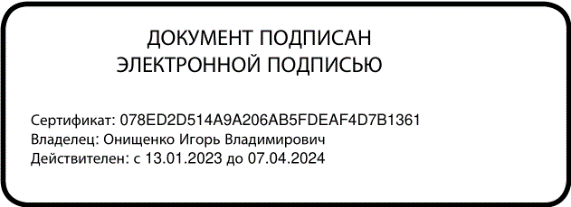 